ПАМЯТКА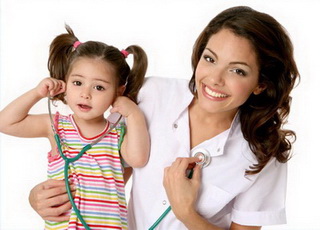 В помощь замещающим родителям для прохождения диспансеризации детей-сирот и детей, оставшихся без попечения родителей, в том числе усыновленных (удочеренных), принятых под опеку
     ! В соответствии с Семейным кодексом Российской Федерации опекуны (попечители), приемные родители, усыновители обязаны заботиться о здоровье, физическом, психическом, духовном и нравственном развитии ребенка.    !  Согласно Приказа Министерства здравоохранения РФ от 11.04.2013 г. №216н «Об утверждении Порядка диспансеризации детей-сирот и детей, оставшихся без попечения родителей, в том числе усыновленных (удочеренных), принятых под опеку (попечительство), в приемную семью или патронатную семью» диспансеризация детей-сирот и детей, оставшихся без попечения родителей, в том числе усыновленных и удочеренных, принятых под опеку и попечительство, в приемную семью, представляет собой комплекс мероприятий, в том числе медицинский осмотр врачами нескольких специальностей и применение необходимых методов обследования.    !  Диспансеризация проводится ежегодно в целях своевременного выявления патологических состояний, заболеваний и факторов риска их развития, а также в целях формирования групп состояния здоровья и выработки рекомендаций для несовершеннолетних.     Диспансеризация детей-сирот и детей, оставшихся без попечения родителей, в том числе усыновленных и удочеренных, принятых под опеку и попечительство, в приемную семью, осуществляется в медицинской организации, к которой несовершеннолетний прикреплен для получения первичной медико-санитарной помощи.     Врач ответственный за проведение диспансеризации, обязан вручить (направить несовершеннолетнего) либо его законному представителю направление на диспансеризацию с указанием перечня осмотров врачами-специалистами и исследований, а также даты, времени и места их проведения.  ! Необходимым предварительным условием медицинского вмешательства является дача информированного добровольного согласия несовершеннолетнего или его законного представителя на медицинское вмешательство.   В день прохождения диспансеризации несовершеннолетний самостоятельно или со своим законными представителем прибывает в медицинскую организацию и предъявляет направление на диспансеризацию и полис обязательного медицинского страхования.   !  Диспансеризация является бесплатной и оплачивается из средств обязательного медицинского страхования.   !  К кому обращаться, если в поликлинике возникают проблемы с прохождением диспансеризации детей-сирот и детей, оставшихся без попечения родителей, в том числе усыновленных и удочеренных, принятых под опеку и попечительство, в приемную семью?    -  в администрацию поликлиники, главному врачу;     -  в страховую медицинскую организацию (контактные данные указаны на полисе ОМС);     -  в отдел по пеке и попечительству Администрации МО «Мирнинский район» - г.Мирный, ул.Ленина, д.19, каб.104, т.4-62-46.     После прохождения диспансеризации законный представитель ребенка в поликлинике у участкового педиатра получает заключение с рекомендациями врачей по результатам диспансеризации.      Данное заключение с результатами и рекомендациями врачей в обязательном порядке предоставляется в отдел по опеке и попечительству Администрации МО «Мирнинский район».   !  В случае получения рекомендаций врачей по здоровью подопечного,  законному представителю необходимо принять исчерпывающие меры по их исполнению.    !   Законный представитель ребенка в конце каждого года предоставляет в отдел по опеке и попечительству письменный отчет о принятых мерах по исполнению рекомендаций врачей по результатам диспансеризации. 